ТОЧКА РОСТА. УЧИМСЯ ОКАЗЫВАТЬ ПЕРВУЮ ДОВРАЧЕБНУЮ ПОМОЩЬВ образовательном центре «Точка Роста», размещенного на базе нашей школы прошло занятие с применением учебных пособий: шины, тренажеры оказания первой помощи при попадании инородного тела в дыхательные пути, массажа сердца и искусственного дыхания.Преподаватель  ОБЖ Ликучёв В.А  с применением указанных тренажеров показал учащимся 11 класса принципы оказания доврачебной помощи, в последующем и ребята смогли проверить свои компетенции в этой деятельности. Ребята задавали актуальные вопросы и вместе искали ответы на них, используя опыт и знания. Оснащение ОЦ «Точка роста», безусловно, сделало занятие интерактивным, увлекательным, а самое главное, актуальным, ведь высказывание «… кто вооружен, тот предупрежден..», в области безопасности применимо как нигде.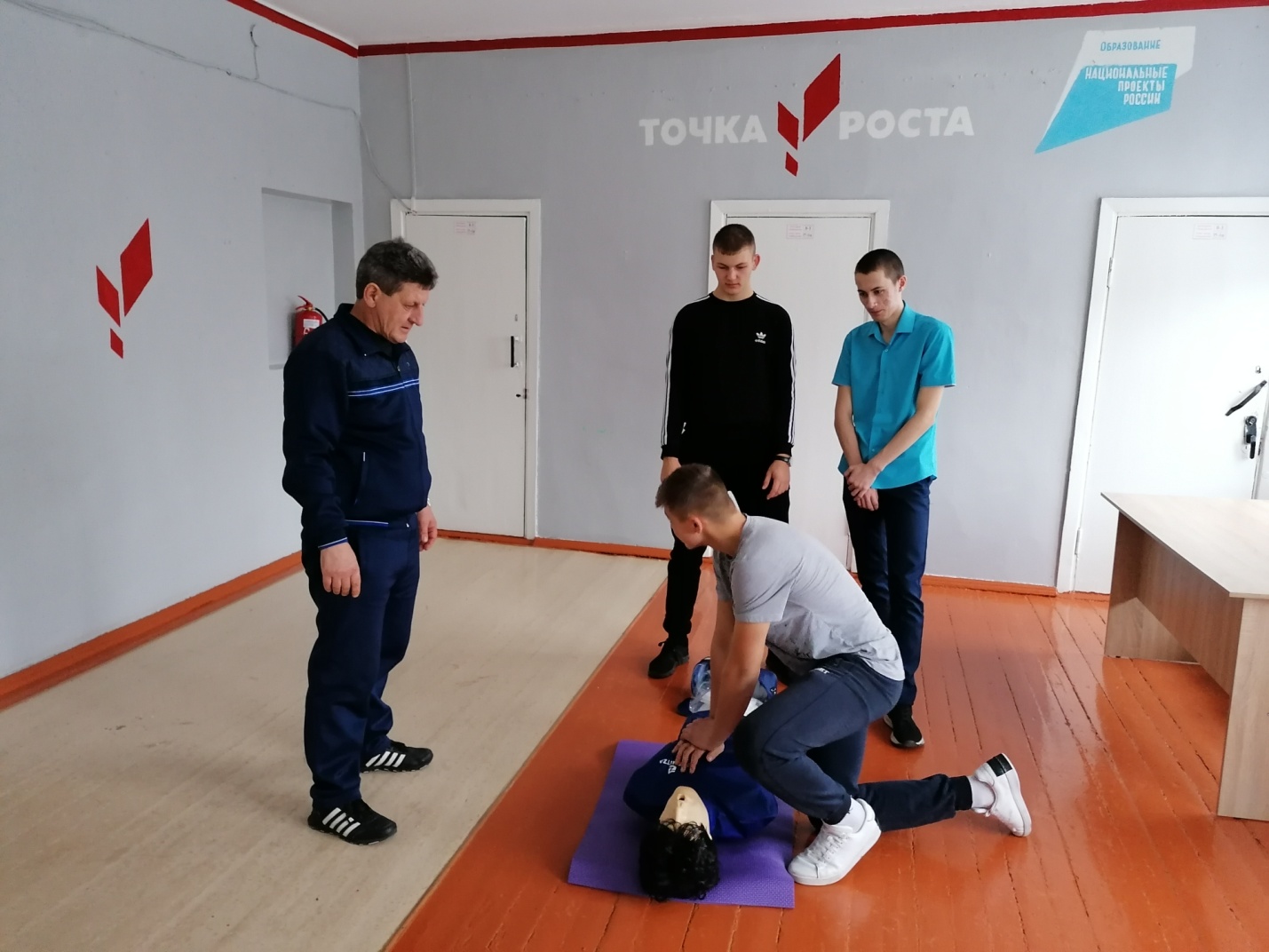 